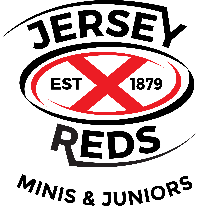 Risk Assessment and Management Plan for Age Grade Rugby 2021/22 SeasonThis process must be carried out giving full consideration to the following matters and in compliance with them:Government of Jersey advice on Covid-19 control measures.Jersey Sport Guidance (Updated 29 December 2022).Rugby Football Union guidance on permitted activity in the light of that guidance:Age Grade Return to Play - July Update.pdf (englandrugby.com)Covid-19 Management Club Guidance v2.pdf (englandrugby.com)Risk / issueMitigation/GuidanceActions Responsibilities HEALTH AND WELFARE HEALTH AND WELFARE HEALTH AND WELFARE HEALTH AND WELFARE ‘Attendees’ children/parents/volunteers ‘Attendees’ children/parents/volunteers (cont.)No adult or child may attend a session if they have any symptoms of Covid-19 (refer to Coronavirus (COVID-19) (gov.je) for latest symptoms) or if they are isolating for any reason.Managers to remind parents/players of symptoms list/gov advice. Signage at entry pointsAttendees must follow the advice provided by the Government of Jersey regarding the need for testing and isolation.Attendees must inform the Manager if they have been confirmed as Covid-19 positive.Managers to keep accurate list of attendees so they can monitor positive cases and consider any links from rugby activity – a risk assessment may be undertaken in collaboration with a Committee member to consider the need for a 7-10 day ‘fire break’ (HRFU) for example where there are multiple cases that do not appear to be linked to schools etc. All children and young people in education in Jersey are encouraged to take a daily lateral flow test before attending school (which has replaced the need for school led contact tracing)All volunteers are encouraged to carry out twice weekly lateral flow tests in line with Government of Jersey guidance. All players/volunteers will be asked to carry out a lateral flow test prior to attending any rugby activity.Players/volunteers who are travelling will be asked to carry out a lateral flow test before 12pm the day before travel and must inform the squad manager immediately if they have positive result so that alternative arrangements can be made.ManagersCommitteeParents/volunteersParents/volunteersManagers/CommitteeParentsVolunteersParents/volunteersParents/volunteers‘Attendees’ children/parents/volunteers ‘Attendees’ children/parents/volunteers (cont.)Government of Jersey Guidance (14/02/22) has replaced ‘direct contacts’ with ‘close contacts’ of positive cases: “A close contact is someone that you live with or someone you have spent a prolonged period of time with over the previous 3 days (especially indoors)” (GoJ).Therefore, the risk of being a ‘close contact’ during rugby activity will be mainly linked to travel or activities indoors.Close contacts should undertake daily lateral flow tests for 10 days.Managers will inform parents/volunteers where there has been a positive case identified following travel/indoor activity to advise them of the need to undertake daily lateral flow tests for 10 days as ‘close contacts’.Managers‘Attendees’ children/parents/volunteers ‘Attendees’ children/parents/volunteers (cont.)If any attendee develops symptoms then they must leave immediately. If unable to leave immediately, attendee to be supervised by First Aider wearing PPE (Gloves, Aprons and Surgical Mask) until collected.If unwell/unable to remain outside whilst awaiting collection to wait in First Aid room with First Aider wearing PPE.CommunicationAdequate supply of appropriate PPE for first aid bags and stores.First Aid room to be deep cleaned following use by symptomatic attendee.Committee / managersCommittee‘Attendees’ children/parents/volunteers ‘Attendees’ children/parents/volunteers (cont.)Players/volunteers who have had Covid-19 symptoms should only return to training once they are no longer symptomatic, have completed the isolation period and are fit to do so.Any player who has had Covid-19 symptoms should seek/follow advice from a health care professional on when is best to return to training. Assuming the player is no longer symptomatic, has fully recovered and has finished their required self-isolation period, a return to sport can be considered. Those players who have had symptoms lasting more than seven days during their illness, even if asymptomatic at the time of returning to rugby, should have full medical clearance before returning to training. (RFU, July 2021)Parents/Players/ManagersFirst AidFirst aid provision should be available for any minor injuries but if first aid is administered the person doing it must use PPE – face mask, gloves, disposable apron – a parent can provide first aid to their own child without PPE under the guidance of a trained first aider.Adequate supply of PPEManagers to call for first aiders where necessary.CommitteeHydrationEach person present must provide their own named water bottle – no sharing.Communication to parents/volunteersCommittee / ManagerToilet/changing facilitiesChanging rooms closed, access to toilets only.Clean/check toilets at regular intervalsCommitteePersonal HygieneRegular handwashing with soap and water and/or alcohol-based hand sanitiser before, during (where applicable) and after rugby activity. When coughing or sneezing, use a tissue (and dispose of the tissue in a sealed bin) or, where unavoidable, use the crook of an elbow. Spitting and use of chewing gum should be avoided to reduce the risk of cross-contamination. Hand sanitising stations (300ml bottles where necessary) for each age group and in permanent fixtures (first aid room, equipment container etc.)Committee / Manager / PlayerEnvironmental HygieneRegular cleaning/sanitising of equipment and kit before, during (where applicable) and after rugby activity.Keep the sharing of equipment to a minimum.Where possible, keep indoor spaces well ventilated.
 (RFU July 2021)Sanitising spray to be available to each squad for the sanitization of equipment at regular intervals.Manager/CoachesSafeguardingCovid 19 has affected adults and children in a multitude of ways. In early sessions, it may be appropriate to give children a chance to comment on their experience.If any child makes a disclosure of concern or displays any indicators of concern to a coach, the coach should contact the Safeguarding Officer immediately.Coaches /Managers to be sensitive to this in conduct of the sessions.Contact Safeguarding Officer if any concernsCoaches/ Managers/ CommitteeTrainingRefer to RFU guidance regarding age grade changesManager and coaches to refer to:Age Grade Return to Play - July Update.pdf (englandrugby.com) Coaches / Managers